Self-Healing Auto-Immunity (AI)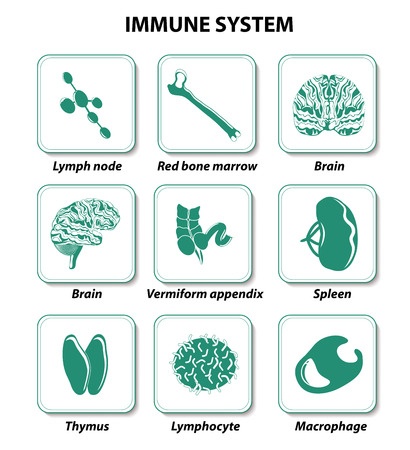 Paula Youmell, RN    2-Hour Workshop:    Tuesday, October 18, 5:30-7:30 PM“All disease begins in the gut”            –Hippocrates, Greek Physician nearly 2500 years agoWorkshop Description, Lecture and Q&A: Root causes of AI to support you working cooperatively with your primary careGut health and how it contributes to auto-immunityWhat creates gut health, maintains it, and steps to heal when it’s distressedWhat contributes to food sensitivities and immune system overloadDietary habits to heal the gut, decrease inflammation, & contribute to self-healing Relax into an acupuncture treatment to soothe inflammation and calm your immune systemBe prepared to take notes for post class reference and Q&A.   Workshop Tuition: $65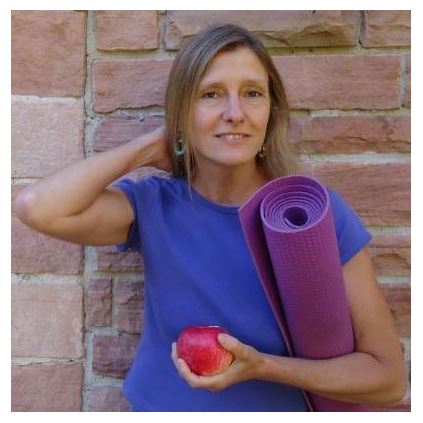 Paula Youmell, RN, Wise Woman Nurse®I am a NYS Licensed RN and Health & Physical Education teacher trained in Functional Medicine, Herbalism, Yoga, & Energy Medicine with 37 years of experience in Natural Health.                  www.PaulaYoumellRN.com